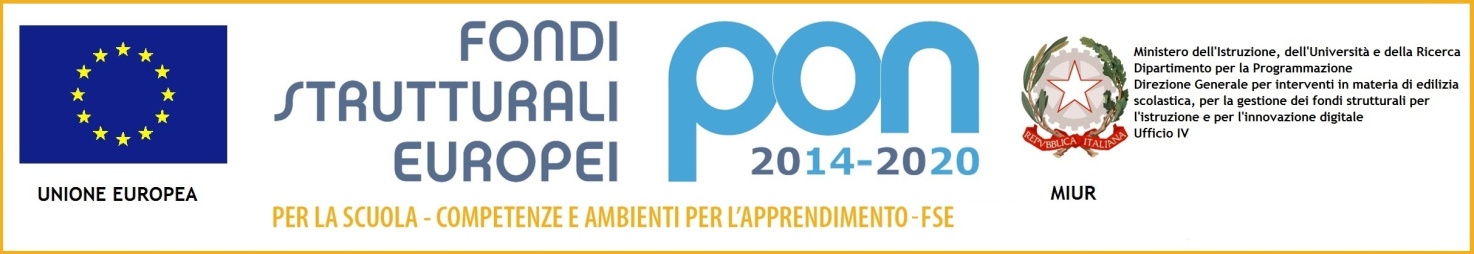 ISTITUTO  COMPRENSIVO STATALE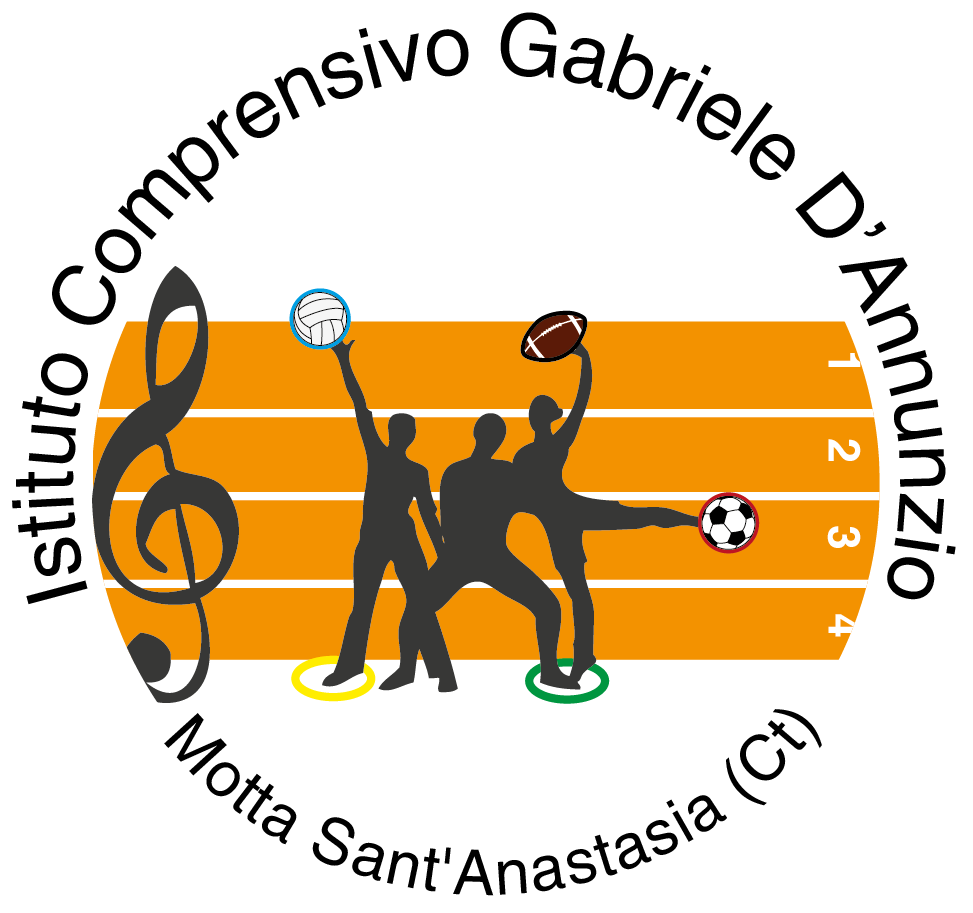 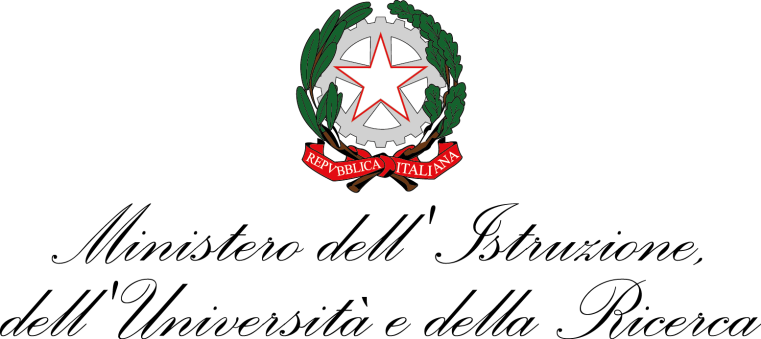  “G. D’ANNUNZIO”VIALE DELLA REGIONE, 28 – 95040 MOTTA S. ANASTASIA (CT) Scuola dell’Infanzia – Primaria - Secondaria di I grado C.F.93105100874 – C.M.CTIC83700X – Tel 095306410/Fax 095-306409  www.icsdannunziomotta.it-  e-mail:  ctic83700x@istruzione.itPEC: ctic83700x@pec.istruzione.itCODICE UNIVOCO FATTURE ELETTRONICHE: UFZBRE Progetto: “Conoscere... capire... crescere” Avviso 1953  del 21/02/2017 PON- FSE – “Competenze di base” I Annualità10.2.1  Azioni specifiche per la scuola dell'infanziaCodice: 10.2.1A- FSEPON-SI-2017-19 CUP  I35B17000080007Allegato BAl DIRIGENTE SCOLASTICO dell’I.C. Statale “G. D’ANNUNZIO” di Motta S. Anastasia Allegato B: Scheda autodichiarazione punteggio per ricoprire il ruolo di ASSISTENTE ALLA MENSA  Scuola dell’Infanzia_________________,______________                                                                                                                                              Firma_______________________________________CRITERI DI SELEZIONECRITERI DI SELEZIONECRITERI DI SELEZIONECRITERI DI SELEZIONETITOLI DI STUDIOPUNTIPunteggio dichiarato dal DocentePunteggio attribuito dalla CommissioneLaurea quadriennale o quinquennale vecchio ordinamento o Laurea magistrale   5Laurea triennale   4Diploma di Scuola Superiore (in alternativa alla laurea)   3Eventuale altra laurea o diploma   2Dottorato di ricerca   2Master universitario di durata annuale con esame finale (1500 ore e 60 crediti)(si valuta un solo titolo)   2Corso di specializzazione  post-laurea di durata biennale (si valuta un solo titolo)   1Corso di perfezionamento universitario post-laurea di durata annuale  con esame finale (si valuta un solo titolo)   1TITOLI FORMATIVIALTRI TITOLI CULTURALICompetenze informatiche certificate (ECDL, EIPASS, ecc.) (max 3 certificazioni)    4Partecipazione a corsi di formazione/aggiornamento inerenti le nuove tecnologie e la didattica innovativa (MIUR, INDIRE, ) (max 3 cert.)    3TITOLI PROFESSIONALI , DI SERVIZIO  O LAVOROEsperienza nella progettazione PON-FSE 2014-2020  (max  4 cert.)    3Esperienza gruppo interno di lavoro :PTOF/POF/RAV/PDM (max 3 cert.)    2Esperienza di esperto e/o  tutor in progetti PON-POR  (max 5 cert.)   2Esperienza di funzione strumentale/obiettivo (max 5 certificazioni )    2Anzianità di servizio di ruolo e non di ruolo (max 5)  0,5TOTALE